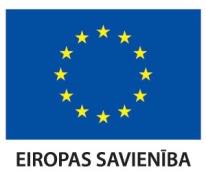 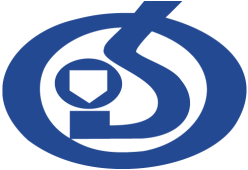 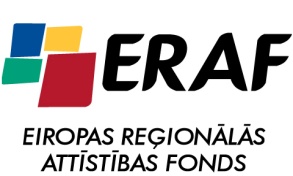 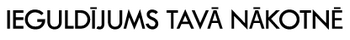 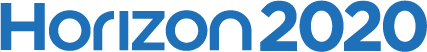 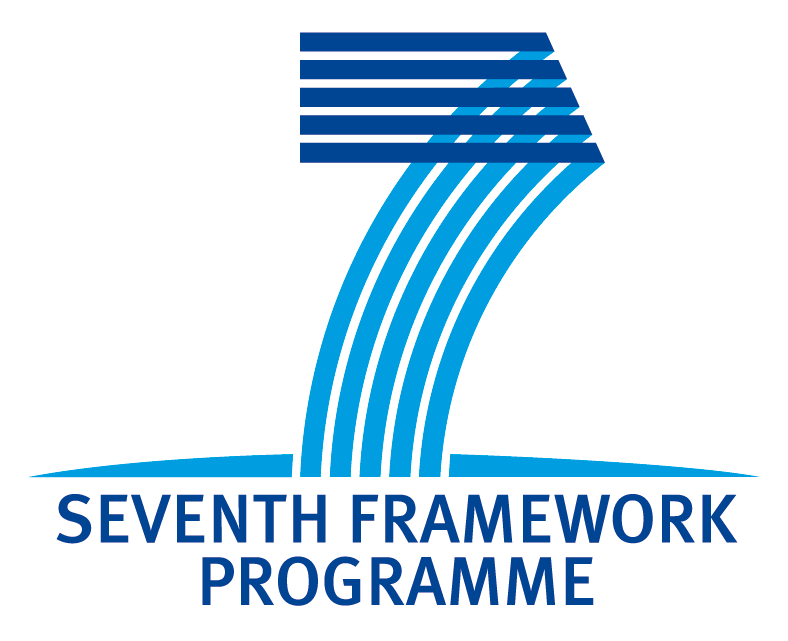 APSTIPRINĀTSLatvijas Organiskās sintēzes institūta Iepirkumu komisijas2016. gada 10.augusta sēdē Nr. 2016/22 - 01APP LATVIJAS ORGANISKĀS SINTĒZESINSTITŪTSAtklāta konkursa“Vispārīgās vienošanās noslēgšana par pētījumiem nepieciešamo reaģentu, materiālu un komponentu piegādi Latvijas Organiskās sintēzes institūtam 2017. - 2019. gados”NOLIKUMSiepirkuma identifikācijas numursOSI 2016/22 AKRīga2016Satura rādītājsINSTRUKCIJAS  PRETENDENTIEM	31.	VISPĀRĪGĀ INFORMĀCIJA	42.	Informācija par iepirkuma priekšmetu	73.	Pretendentu izslēgšanas nosacījumi, ATLASES UN KVALIFIKĀCIJAS PRASĪBAS	84.	Iesniedzamie dokumenti	95.	Piedāvājuma vērtēšanas un izvēles kritēriji	116.	Iepirkuma līgums (VIspārīgā vienošanās)	137.	Iepirkuma komisijas tiesības un pienākumi	138.	Pretendenta tiesības un pienākumi	15TEHNISKĀS  SPECIFIKĀCIJAS	16VISPĀRĒJA INFORMĀCIJA	17VISPĀRĪGĀS VIENOŠANĀS tehniskās specifikācijas	18Papildus nosacījumi	21Vispārīgās vienošanās LĪGUMA  PROJEKTS	22Līguma noteikumi	23Pielikums Nr. 1	30Pielikums Nr. 2	31Pielikums Nr. 3	32FORMAS PIEDĀVĀJUMA SAGATAVOŠANAI	331. FORMA	342. FORMA	354.1.FORMA	394.2.FORMA	40I.  NODAĻAINSTRUKCIJAS  PRETENDENTIEMVISPĀRĪGĀ INFORMĀCIJAIepirkuma identifikācijas numursOSI 2016/22 AKCPV kodi (prognoze): Galvenais priekšmets: 24000000-4. Papildu priekšmeti: 18424300-0
38437110-1; 38437000-7; 33192500-7; 39225710-5; 33696300-8; 33793000-5; 33141310-6; 38000000-5; 18410000-6; 33914100-1; 33181200-4; 33700000-7; 33600000-6; 24900000-3; 24300000-7; 24100000-5; 33696500-0.Pasūtītājs Konkursa nolikuma saņemšanaIepirkuma nolikums ir brīvi pieejams elektroniskā formā. Nolikumu var brīvi lejupielādēt Pasūtītāja mājas lapā http://www.osi.lv. Ja ieinteresētais piegādātājs pieprasa izsniegt iepirkuma procedūras dokumentus drukātā veidā, Pasūtītājs izsniedz nolikumu triju darbdienu laikā pēc tam, kad saņemts šo dokumentu pieprasījums, ievērojot nosacījumu, ka dokumentu pieprasījums iesniegts laikus pirms piedāvājumu iesniegšanas termiņa. Iepirkuma metodeIepirkuma metode ir atklāts konkurss (turpmāk – Konkurss), kas tiek organizēts saskaņā ar „Publisko iepirkumu likumu”.Iepirkuma rezultātā tiks slēgta vispārīgā vienošanās ar visiem atbilstošus piedāvājumus iesniegušajiem pretendentiem. Piedāvājumu iesniegšana un atvēršanaPiedāvājumi jāiesniedz vienā aizlīmētā, aizzīmogotā un parakstītā aploksnē. Ja Piedāvājums netiks noformēts atbilstoši augstāk minētajai prasībai, tas tiks atgriezts Pretendentam, to nereģistrējot.Piedāvājuma iesniegšanas vieta un kārtība:Piedāvājums iesniedzams Latvijas Organiskās sintēzes institūta 245. telpā, 2. stāvā, Aizkraukles ielā 21, Rīgā.Piedāvājums jāiesniedz darba dienās, no plkst. 9:00 – 17:00, līdz 2016. gada 25. oktobrim, plkst. 14.00.Piedāvājumi, kas nav iesniegti noteiktajā kārtībā, nav noformēti tā, lai piedāvājumāiekļautā informācija nebūtu pieejama līdz piedāvājuma atvēršanas brīdim, vai kas saņemti pēc norādītā iesniegšanas termiņa, netiek izskatīti un tiek atdoti atpakaļ iesniedzējam. Pretendents, iesniedzot piedāvājumu, var pieprasīt apliecinājumu tam, ka piedāvājums saņemts (ar norādi par piedāvājuma saņemšanas laiku).Piedāvājumi tiks atvērti Aizkraukles ielā 21, 2. stāva pārrunu zālē, Rīgā, 2016. gada 25. oktobrī, plkst. 14.00. Konkursa piedāvājumu atvēršanā var piedalīties visas ieinteresētās personas, uzrādot personu apliecinošu dokumentu. Visu dalībnieku vārdi un ieņemamie amati tiks pierakstīti piedāvājuma atvēršanas sanāksmes dalībnieku reģistrā.Pretendenti drīkst atsaukt vai izdarīt labojumus iesniegtajā piedāvājumā pirms Nolikuma 1.5.2.2. punktā noteiktā termiņa.Piedāvājuma spēkā esamībaPretendenta iesniegtais piedāvājums ir spēkā, t.i., saistošs iesniedzējam līdz iepirkuma līguma noslēgšanai. Pretendenta, kurš atzīts par konkursa uzvarētāju, piedāvājums kļūst par līgumu sastāvdaļu.Piedāvājuma spēkā esamības laikā pretendents nemaina sava piedāvājuma saturu un cenu.Piedāvājuma nodrošinājumsPiedāvājuma nodrošinājums nav nepieciešams.Piedāvājuma noformēšanaKonkursa Piedāvājumam, dokumentiem un korespondencei starp Pasūtītāju un Pretendentu, kas saistīta ar konkursa norisi, jābūt latviešu valodā.Piedāvājums iesniedzams aizlīmētā, aizzīmogotā un parakstītā aploksnē, uz kuras jānorāda:Pasūtītāja nosaukums un adrese;Pretendenta nosaukums un adrese;Sekojoša atzīme:„Vispārīgās vienošanās noslēgšana par pētījumiem nepieciešamo reaģentu, materiālu un komponentu piegādi Latvijas Organiskās sintēzes institūtam 2017. - 2019. gados”Iepirkuma identifikācijas Nr.: OSI 2016/22 AKNeatvērt līdz piedāvājumu atvēršanas sanāksmei.”Piedāvājums sastāv no divām daļām: Pieteikuma dalībai konkursā kopā ar Pretendentu atlases dokumentiem; Tehniskā piedāvājuma.Piedāvājumam jābūt cauršūtam (caurauklotam), piedāvājuma lapām jābūt numurētām, un jāatbilst pievienotajam satura rādītājam. Katras piedāvājuma daļas dokumentiem jābūt ar attiecīgu uzrakstu „Pieteikums dalībai konkursā” un „Tehniskais piedāvājums”.Pretendentam jāiesniedz piedāvājuma viens oriģināls un viena kopija. Uz piedāvājuma oriģināla un kopijas norāda attiecīgi „ORIĢINĀLS” un „KOPIJA”. Piedāvājuma oriģināls un visas kopijas jāievieto 1.8.2. punktā minētājā aploksnē.Pretendentam jāiesniedz tāpat arī piedāvājuma elektroniskā versija uz optiskā datu nesēja (CD vai DVD diska). Elektroniski iesniegtajā piedāvājumā obligāti jābūt iekļautai daļai „Tehniskais piedāvājums”, punktā 1.8.3.1. minētā daļa var netikt iekļauta. Datu nesēju ar piedāvājuma elektronisko versiju jāievieto 1.8.2. punktā minētājā aploksnē.Piedāvājuma elektroniskās versijas datnei jāatbilst sekojošiem nosacījumiem: Piedāvājuma elektroniskās versijas datnei jābūt tādā formātā, kas atbalsta meklēšanu tekstā pēc teksta fragmenta. Datne nedrīkst tikt iesniegta kā secīgi skanēti piedāvājuma attēli. Vēlams iesniegt datni formātā, kas ir savietojams ar „MS Office” lietojumprogrammām; ja pretendentam nav šādu iespēju, tas var izvēlēties jebkuru citu izplatītu un/vai brīvi publiski pieejamu datnes formātu.Piedāvājumā iekļautajiem dokumentiem jābūt skaidri salasāmiem, bez labojumiem, ja labojumi ir izdarīti, tiem jābūt pilnvarotās personas ar parakstu apstiprinātiem.Pretendents iesniedz parakstītu piedāvājumu.  Ja piedāvājumu iesniedz personu grupa, pieteikumu paraksta visas personas, kas ietilpst personu grupā.Piedāvājumu paraksta Pretendenta vadītājs vai tā pilnvarota persona.Ja piedāvājumu iesniedz personu grupa vai personālsabiedrība, piedāvājumā norāda personu, kas konkursā pārstāv attiecīgo personu grupu vai personālsabiedrību un ir pilnvarota parakstīt ar konkursu saistītos dokumentus.Iesniedzot piedāvājumu vai pieteikumu, pretendents ir tiesīgs visu iesniegto dokumentu atvasinājumu un tulkojumu pareizību apliecināt ar vienu apliecinājumu, ja viss piedāvājums vai pieteikums ir cauršūts vai caurauklots.Pretendenti var saņemt atpakaļ līdz piedāvājumu iesniegšanas termiņa beigām iesniegtos piedāvājumus gadījumā, ja pretendents vēlas atsaukt savu piedāvājumu vai arī grozīt tā saturu; kā arī PIL 55. panta 41. daļā minētajā gadījumā. Cita informācijaJa pretendentam ir jautājumi vai papildu informācijas pieprasījumi par konkursa nolikuma prasībām, tehniskajām specifikācijām vai nolikumam pievienoto iepirkuma līguma projektu, tie iesniedzami Iepirkumu komisijai, sūtot tos pa pastu vai uz elektroniskā pasta adresi arturs@osi.lv.Ja no Pretendenta ir saņemts rakstisks jautājums uz minēto elektroniskā pasta adresi, Pasūtītājs pēc iespējas ātrāk, bet ne vēlāk kā piecu dienu laikā sagatavo rakstisku atbildi un kopā ar uzdoto jautājumu (nenorādot iesniedzēju) to publicē arī Pasūtītāja mājas lapā.Saskaņā ar „Publisko iepirkumu likuma” 30. panta 4. daļu, un ievērojot, ka iepirkuma Nolikums ir brīvi pieejams elektroniskā formā un Pasūtītājam nav iespējams apzināt pretendentu loku, kas gatavo piedāvājumus iepirkumam, pretendenti paši ir atbildīgi par to, lai laikus iepazītos ar IUB un/vai Pasūtītāja mājaslapā publicēto informāciju par jebkādām izmaiņām vai precizējumiem Nolikumā.Iepirkumu komisijas sastāvs:Iepirkumu komisija izveidota ar rīkojumu Nr. 1.1. – 2/13 (13.02.2015.).Iepirkuma rezultātā tiks slēgta vispārīgā vienošanās saskaņā ar PIL 65. pantu. Tā kā nepieciešamo materiālu, reaģentu un komponentu nepieciešamību, to parametrus un/vai daudzumu nosaka pētniecības vai izstrādes procesa norise, šī iepirkuma rezultātā tiks slēgta vispārīgā vienošanā ar visiem atbilstošajiem pretendentiem, kas būs apliecinājuši spēju izpildīt konkrētos līgumus, ja tādi tiks noslēgti (resp. piegādāt preces no tehniskajā specifikācijā minētajām preču grupām).Tā kā Pasūtītājs nevar vispārīgās vienošanās noteikumos paredzēt visus nosacījumus, tad, katra konkrētā līguma slēgšanai, piedāvājumi tiks izvērtēti atkārtoti saskaņā ar Nolikuma 5.5.punktu „Piedāvājuma vērtēšanas un izvēles kritēriji” (Saskaņā ar PIL 65. panta septīto daļu.)Informācija par iepirkuma priekšmetu Iepirkuma priekšmetsIepirkuma priekšmets ir pētījumiem nepieciešamo reaģentu, materiālu un komponentu piegāde Latvijas Organiskās sintēzes institūtam visu institūtā realizējamo pētniecisko projektu ietvaros. Tai skaitā, bet ne tikai ES 7.Ietvara programmas (FW7), programmas Apvārsnis2020 (Horizon2020) līdzfinansēto projektu, Eiropas Reģionālās attīstības fonda (turpmāk ERAF), kā arī citu pārrobežu finanšu instrumentu līdzfinansēto projektu izpildei nepieciešamajā apjomā saskaņā ar Tehniskajām specifikācijām (skatīt Nolikuma II. Nodaļu). Piedāvājumu skaitsPretendents var iesniegt vienu piedāvājumu saskaņā ar Tehnisko specifikāciju. (skat. Nolikuma II nodaļu „Tehniskās specifikācijas”). Līguma slēgšanas nosacījumiTiks slēgta viena kopīga vispārīgā vienošanās ar visiem atbilstošus piedāvājumus iesniegušajiem pretendentiem. (Ja atbilstošus piedāvājumus iesniegs vairāk kā 10 pretendenti, lai atvieglotu līguma parakstīšanu vispārīgās vienošanās ietvaros tiks parakstīts divpusējs līgums ar katru vispārīgās vienošanās dalībnieku.) Līguma izpildes un preču piegādes vietaLīguma izpildes vieta ir Aizkraukles iela 21, Rīga, LV-1006, Latvija. Preču piegāde atbilstoši INCOTERMS 2000 noteikumiem DDP (Delivered Duty Paid).Piegādes konkrēto līgumu ietvaros jāveic pilnā apjomā vai pa daļām pēc Pasūtīja pieprasījuma. Līgumu izpildes termiņšVispārīgās vienošanās līguma termiņš ir līdz 2019. gada 31. decembrim.Pretendentu izslēgšanas nosacījumi, ATLASES UN KVALIFIKĀCIJAS PRASĪBAS Nosacījumi Pretendenta dalībai konkursāKonkursā var piedalīties jebkura persona vai personu grupa no jebkuras valsts, kura ir reģistrēta likumā noteiktajā kārtībā un kura atbilst nolikumā izvirzītajām prasībām. Pretendentu izslēgšanas nosacījumiPasūtītājs izslēdz pretendentu no dalības iepirkuma procedūrā saskaņā ar PIL 39.1 panta nosacījumiem.PIL 39.1 panta pirmajā daļā minētie izslēgšanas nosacījumi tāpat attiecas uz: personālsabiedrības biedru, ja pretendents ir personālsabiedrība; uz pretendenta norādīto personu, uz kuras iespējām pretendents balstās, lai apliecinātu, ka tā kvalifikācija atbilst paziņojumā par līgumu vai iepirkuma procedūras dokumentos noteiktajām prasībām, (izņemot PIL39.1 panta pirmās daļa 1.punktu).Pasūtītājs neizslēdz pretendentu no dalības iepirkuma procedūrā, ja: No dienas, kad kļuvis neapstrīdams un nepārsūdzams tiesas spriedums, prokurora priekšraksts par sodu vai citas kompetentas institūcijas pieņemtais lēmums saistībā ar PIL 39.1 panta pirmās daļas 1.punktā un 2.punkta "a" apakšpunktā minētajiem pārkāpumiem, līdz pieteikuma vai piedāvājuma iesniegšanas dienai ir pagājuši trīs gadi; No dienas, kad kļuvis neapstrīdams un nepārsūdzams tiesas spriedums vai citas kompetentas institūcijas pieņemtais lēmums saistībā ar PIL 39.1 panta pirmās daļas 2.punkta "b" apakšpunktā un 3.punktā minētajiem pārkāpumiem, līdz pieteikuma vai piedāvājuma iesniegšanas dienai ir pagājuši 12 mēneši.Ja pasūtītājs konstatē, ka pretendentam pieteikuma vai piedāvājuma iesniegšanas termiņa pēdējā dienā vai arī dienā, kad pieņemts lēmums par iespējamu iepirkuma līguma slēgšanas tiesību piešķiršanu, ir nodokļu parādi, tajā skaitā valsts sociālās apdrošināšanas obligāto iemaksu parādi, kas kopsummā pārsniedz 150 eiro, Pasūtītājs rīkojas saskaņā ar PIL 39.1 panta piekto daļu.Ja pretendents atbilst PIL 39.1 panta pirmās daļas 1., 2., 3., 4., 6. vai 7.punktā minētajam izslēgšanas gadījumam, pretendents norāda to piedāvājumā un, ja tiek atzīts par tādu, kuram būtu piešķiramas līguma slēgšanas tiesības, iesniedz skaidrojumu un pierādījumus saskaņā ar PIL 39.3 panta otrās daļas nosacījumiem.Ja pretendents neiesniedz skaidrojumu un pierādījumus, pasūtītājs izslēdz attiecīgo pretendentu no dalības iepirkuma procedūrā.Pasūtītājs izvērtē pretendenta veiktos pasākumus un to pierādījumus saskaņā ar PIL 39.3 panta ceturtās un piektās daļas nosacījumiem. Kvalifikācijas prasībasJa pretendents vēlas piegādāt (saskaņā ar Pasūtītāja pieprasījumu) arī tādas vielas vai materiālus no tehniskās specifikācijas, kuru aprite Latvijas Republikā ir īpaši regulēta (piem. radioaktīvās vielas, akcīzes preces, prekursori, utt.), pretendentam ir jābūt spēkā esošai atļaujai nodarboties ar īpaši regulēto preču piegādi un ko izsniegusi attiecīgo nozari pārraugošā iestāde (Radiācijas drošības pārvalde, VID, VZA utt.).Iesniedzamie dokumenti Pieteikums atlases dokumentiPieteikums dalībai konkursā.Pretendenta pieteikums dalībai konkursā apliecina Pretendenta apņemšanos veikt Preču piegādi, saskaņā ar nolikuma prasībām. Pieteikumu paraksta persona vai personas, kas ir pilnvarotas to darīt uzņēmuma vārdā. Katras personas parakstam jābūt atšifrētam (jānorāda pilns vārds, uzvārds un ieņemamais amats).Pieteikumu dalībai konkursā sagatavo atbilstoši pievienotajai formai. Skatīt nolikuma IV Nodaļas 1.formu.Vispārēja informācija par Pretendentu saskaņā ar nolikuma IV Nodaļas 4.1.formu. Obligāti jāaizpilda visi lauki.Ja Pretendents savas kvalifikācijas apliecināšanai balstās uz citām personām, informācija par šīm personām, jāiesniedz saskaņā ar Nolikuma IV Nodaļas 4.2. formu, kur norādīts personas nosaukums, kontaktpersona, un īss apraksts, kādā veidā persona piedalīsies iepirkuma līguma izpildē. Minētās personas iesniedz rakstisku apliecinājumu par gatavību piedalīties līguma izpildē.Ja Pretendents ir reģistrēts vai pastāvīgi dzīvojošs ārvalstī, tam jāiesniedz sekojoši dokumenti:reģistrācijas valsts uzņēmējdarbības reģistra izdotas reģistrācijas apliecības kopija;reģistrācijas valsts uzņēmējdarbības reģistra izziņa par Pretendenta amatpersonām, kurām ir paraksta tiesības. Pretendentu kvalifikācijas dokumentiJa pretendents vēlas piegādāt (saskaņā ar Pasūtītāja pieprasījumu) arī tādas vielas vai materiālus no tehniskās specifikācijas, kuru aprite Latvijas Republikā ir īpaši regulēta (piem. radioaktīvās vielas, akcīzes preces, prekursori, utt.), pretendentam jāiesniedz tādas atļaujas kopija, kas apliecina pretendenta tiesības nodarboties ar īpaši regulēto preču piegādi un ko izsniegusi attiecīgo nozari pārraugošā iestāde (Radiācijas drošības pārvalde, VID, VZA utt.) vai arī atļauja, ko izsniegusi kompetenta iestāde pretendenta reģistrācijas valstī (ja pretendents ir reģistrēts ārpus Latvijas Republikas.Ja Pretendents savas kvalifikācijas apliecināšanai balstās uz citām personām, tad punktā 4.3.1. minētie dokumenti ir jāiesniedz tām personām, uz kuru kvalifikāciju Pretendents balstās savā Piedāvājumā.Pasūtītājs pieņem Eiropas vienoto iepirkuma procedūras dokumentu kā sākotnējo pierādījumu atbilstībai paziņojumā par līgumu vai iepirkuma procedūras dokumentos noteiktajām pretendentu atlases prasībām.Pretendents var pasūtītājam iesniegt Eiropas vienoto iepirkuma procedūras dokumentu, kas ir bijis iesniegts citā iepirkuma procedūrā, ja tas apliecina, ka tajā iekļautā informācija ir pareiza. Dokumenti, kas nepieciešami, lai izvērtētu, vai Pretendenta piedāvājums nav nepamatoti lēts:Piedāvājumam jāpievieno izdruku no Valsts ieņēmumu dienesta elektroniskās deklarēšanās sistēmas par pretendenta un tā piedāvājumā norādīto apakšuzņēmēju vidējām stundas tarifa likmēm profesiju grupās attiecīgajā laika periodā saskaņā ar Publisko iepirkumu likuma 48. panta 1.1 daļu.Ja Pasūtītājs konstatē PIL 48. panta 1.1 daļā minētos apstākļus, tas pieprasa no Pretendenta detalizētu paskaidrojumu par būtiskajiem piedāvājuma nosacījumiem, kā arī pieprasa no Valsts ieņēmumu dienesta atzinumu par Pretendenta un tā piedāvājumā norādīto apakšuzņēmēju darba ņēmēju vidējās stundas tarifa likmes pamatotību atbilstoši pretendenta un tā piedāvājumā norādīto apakšuzņēmēju veiktajai saimnieciskajai darbībai. Pretendentu, kam būtu piešķiramas līguma slēgšanas tiesības, izslēgšanas nosacījumu izvērtēšanai nepieciešamie dokumenti.Lai pārbaudītu, vai pretendents nav izslēdzams no dalības iepirkuma procedūrā Pasūtītājs iegūst informāciju par pretendentu izmantojot Ministru kabineta noteikto informācijas sistēmu saskaņā ar PIL 39.1 panta nosacījumiem.Lai pārbaudītu, vai ārvalstī reģistrēts vai pastāvīgi dzīvojošs pretendents nav izslēdzams no dalības iepirkuma procedūrā Pasūtītājs, saskaņā ar PIL 39.1 panta nosacījumiem, pieprasa, lai pretendents iesniedz attiecīgās ārvalsts kompetentās institūcijas izziņu(-as), kas apliecina, ka uz pretendentu neattiecas izslēgšanas nosacījumi no iepirkuma procedūras.Lai pārbaudītu, vai uz Latvijā reģistrēta pretendenta valdes vai padomes locekli, pārstāvēttiesīgo personu vai prokūristu, vai personu, kura ir pilnvarota pārstāvēt kandidātu vai pretendentu darbībās, kas saistītas ar filiāli, un kura ir reģistrēta vai pastāvīgi dzīvo ārvalstī, vai uz ārvalstī reģistrētu vai pastāvīgi dzīvojošu pretendentu, nav attiecināmi PIL 39.1 panta pirmajā daļā noteiktie izslēgšanas nosacījumi, Pasūtītājs, pieprasa, lai pretendents iesniedz attiecīgās kompetentās institūcijas izziņu, kas apliecina, ka uz minēto personu neattiecas PIL 39.1 panta pirmajā daļā minētie gadījumi. Termiņu izziņas iesniegšanai pasūtītājs nosaka ne īsāku par 10 darbdienām pēc pieprasījuma izsniegšanas vai nosūtīšanas dienas. Ja attiecīgais kandidāts vai pretendents noteiktajā termiņā neiesniedz minēto izziņu, pasūtītājs to izslēdz no dalības iepirkuma procedūrā.Punktos 4.4.1. līdz 4.4.3. minētos dokumentus Pasūtītājs pārbauda arī attiecībā uz nolikuma 3.2.2.punktā minētajām personām.Tehniskais piedāvājumsTehnisko piedāvājumu sagatavo saskaņā ar Tehniskajās specifikācijās (II Nodaļa) noteiktajām prasībām. Tehnisko piedāvājumu Pretendents sagatavo atbilstoši Nolikuma IV Nodaļas „Formas piedāvājuma sagatavošanai” 2. formai. Tehniskajam piedāvājumam, ja tas nepieciešams pilnīgai skaidrībai, jāietver piegādājamo preču īss apraksts.Tehniskos piedāvājumus konkrēto līgumu noslēgšanai  vispārīgās vienošanās izpildes ietvaros pretendents sagatavo saskaņā ar Pasūtītāja konkrētajam līgumam noteiktajām prasībām. Tehniskos piedāvājumus vispārīgās vienošanās ietvaros Pretendents sagatavo atbilstoši Nolikuma IV Nodaļas „Formas piedāvājuma sagatavošanai” 3. formai („Tehniskā un finanšu piedāvājuma forma konkrēto līgumu slēgšanai vispārīgās vienošanās ietvaros”).Gadījumos, kad vispārīgās vienošanās Tehniskajās specifikācijās ir norādīti konkrēti reaģenti, materiāli vai tehniskie risinājumi, gatavojot tehnisko piedāvājumu pretendents var izvēlēties piedāvāt norādītos vai ekvivalentus materiālus vai tehniskos risinājumus. (Šis nosacījums neattiecas uz prasībām par savietojamību ar Pasūtītāja īpašumā esošām iekārtām; savietojamība, ja tāda prasīta tehniskajās specifikācijās, jānodrošina ar konkrētajiem norādītajiem iekārtu modeļiem.)Finanšu piedāvājumsPirms Vispārīgās vienošanās līguma noslēgšanas Pretendentu Finanšu piedāvājumus nav paredzēts vērtēt (nav jāiesniedz).Finanšu piedāvājumu konkrēto līgumu noslēgšanai  vispārīgās vienošanās izpildes ietvaros sagatavo saskaņā ar Pasūtītāja konkrētajam līgumam noteiktajām prasībām. Tehniskos piedāvājumus vispārīgās vienošanās ietvaros Pretendents sagatavo atbilstoši Nolikuma IV Nodaļas „Formas piedāvājuma sagatavošanai” 3. formai („Tehniskā un finanšu piedāvājuma forma konkrēto līgumu slēgšanai vispārīgās vienošanās ietvaros”).Finanšu piedāvājumā konkrēto līgumu noslēgšanai cenas norāda EUR (eiro), atsevišķi norādot cenu bez pievienotās vērtības nodokļa, piemērojamo PVN (atbilstošā proporcijā) un cenu ar PVN.Finanšu piedāvājumā konkrēto līgumu noslēgšanai preču vienību cenās jābūt iekļautām visām ar preču piegādi saistītajām izmaksām.Finanšu piedāvājumu sagatavošana vispārīgās vienošanās izpildes ietvaros atrunāta vispārīgās vienošanās līguma projektā.Piedāvājuma vērtēšanas un izvēles kritēriji Preču piegādes prezentācijaPreču prezentācija nav paredzēta. Piedāvājumu noformējuma pārbaudePiedāvājuma noformējuma, pretendentu atlases un kvalifikācijas dokumentācijas un Tehnisko piedāvājumu atbilstību vērtēšanu veic Iepirkumu komisija slēgtā komisijas sēdē. Finanšu piedāvājumi šajā iepirkuma posmā netiek vērtēti.Iepirkumu komisija sākotnēji pārbauda, vai iesniegtie Pretendentu piedāvājumi ir atbilstoši  nolikuma prasībām, tas ir, iesniegti visi nolikuma 4. punktā noteiktie dokumenti, kā arī veic piedāvājuma noformējuma pārbaudi atbilstoši 1.8. punktā minētajām prasībām.Ja  piedāvājums neatbilst nolikuma prasībām vai nav atbilstoši noformēts, iepirkuma komisijai ir tiesības lemt par šāda piedāvājuma noraidīšanu. Pretendentu atbilstības un kvalifikācijas pārbaudePretendentu atbilstības pārbaudes laikā iepirkumu komisija veiks nolikuma 4.1. punktā noteikto dokumentu pārbaudi, lai pārliecinātos, vai Pretendents atbilst 3. punktā noteiktajām  Pretendentu atlases prasībām.Pēc atbilstības pārbaudes komisija vērtēs pretendentu iesniegtos kvalifikācijas dokumentus (ja attiecināms).Iepirkumu komisija bez tālākas izskatīšanas noraidīs to Pretendentu piedāvājumus, kurus tā būs atzinusi par neatbilstošiem un/vai nepietiekoši kvalificētiem preču piegādei. Piedāvājuma izvēles kritērijiIepirkumu komisija veic Tehnisko piedāvājumu atbilstības pārbaudi, kuras laikā komisija izvērtē Tehnisko piedāvājumu atbilstību Tehniskajām specifikācijām. Ja Pretendenta Tehniskais piedāvājums neatbilst Tehnisko specifikāciju prasībām, iepirkumu komisija tālāk šo piedāvājumu neizskata.Iepirkuma komisija vispārīgās vienošanās līguma slēgšanai izvēlas visus piedāvājumus, kas atbilst  prasībām un Tehniskajām specifikācijām ar nosacījumu, ka Pretendents atbilst pretendentu atlases un kvalifikācijas prasībām.Ja pretendenta iesniegtajos dokumentos ir saskatāmas nepamatoti lēta piedāvājuma pazīmes, Iepirkumu komisija rīkojas saskaņā ar PIL 48.panta noteikumiem.  Konkrētā līguma slēgšanas nosacījumi vispārīgās vienošanās ietvarosKonkrētā līguma noslēgšanai vispārīgās vienošanās ietvaros Pasūtītājs izvērtē visus noteiktajā laikā iesniegtos piedāvājumus (saskaņā ar Pasūtītāja nosūtītajām specifikācijām, Nolikuma 4.5. un 4.6. punkti) un izvēlas piedāvājumu ar zemāko cenu, kas atbilst visām tehnisko specifikāciju prasībām.Konkrētā līguma slēgšanai vispārīgās vienošanās ietvaros iesniegto piedāvājumu vērtēšana notiek sekojoši:Iepirkumu komisija izvērtē iesniegto piedāvājumu atbilstību nosūtītajām tehniskajām specifikācijām;Iepirkumu komisija no tehniskajām specifikācijām atbilstošajiem piedāvājumiem izvēlas piedāvājumu ar zemāko cenu.Ja neviens piedāvājums neatbilst tehnisko specifikāciju prasībām, Iepirkumu komisija neizvēlas nevienu piedāvājumu.Pretendentu atbilstība līguma izpildei un kvalifikācija netiek atkārtoti vērtētas.Vērtējot cenu, komisija ņem vērā piedāvājumu kopējo cenu bez pievienotās vērtības nodokļa. Ja finanšu piedāvājumā konstatēta aritmētiskā kļūda, iepirkumu komisija kļūdas labo.Par visiem aritmētisko kļūdu labojumiem iepirkumu komisija 3 darba dienu laikā paziņo Pretendentam, kura piedāvājumā labojumi izdarīti.  Iepirkumu komisija turpina vērtēt labotos piedāvājumus ņemot vērā izdarītos labojumus.Iepirkuma līgums (VIspārīgā vienošanās) Pasūtītājs slēgs ar izraudzītajiem Pretendentiem vispārīgo vienošanos, pamatojoties uz Pretendentu piedāvājumiem un saskaņā ar Nolikuma noteikumiem, un vispārīgās vienošanās līguma projektu Nolikuma III Nodaļā. Vispārīgā vienošanās ar izraudzītajiem Pretendentiem tiks slēgta ne agrāk kā nākamajā darbdienā pēc nogaidīšanas termiņa beigām, ja Iepirkumu uzraudzības birojā nav Publisko iepirkumu likuma 83. pantā noteiktajā kārtībā iesniegts iesniegums par iepirkuma procedūras pārkāpumiem. Nogaidīšanas termiņš saskaņā ar „Publisko iepirkumu likumu” ir sekojošs:10 dienas pēc dienas, kad informācija par iepirkuma procedūras rezultātiem nosūtīta visiem pretendentiem pa faksu vai elektroniski, izmantojot drošu elektronisko parakstu, vai nodota personiski, un papildus viena darbdiena;15 dienas pēc 6.2.1. punktā minētās informācijas nosūtīšanas dienas, ja kaut vienam pretendentam tā nosūtīta pa pastu, un papildus viena darbdiena.Ja 6.2.1. vai 6.2.2. punktos minētā nogaidīšanas termiņa pēdējā diena ir darbdiena, pirms kuras bijusi brīvdiena vai svētku diena, nogaidīšanas termiņš pagarināms par vienu darbdienu Ja Pretendentam ir jautājumi vai papildu informācijas pieprasījumi par Nolikumam pievienotā vispārīgās vienošanās līguma projekta nosacījumiem, tie jāizsaka ne vēlāk kā sešas dienas līdz piedāvājumu atvēršanas termiņa beigām. Iepirkumu komisijai ir tiesības izvērtēt, vai pieprasījums ir iesniegts laikus atbildes sniegšanai.Piedāvājumā norādītie un pēc piedāvājumu atvēršanas iesniegtie iebildumi par līguma projekta nosacījumiem netiks ņemti vērā.Iepirkuma komisijas tiesības un pienākumi Iepirkuma komisijas tiesībasIepirkumu komisijai ir tiesības izdarīt grozījumus Nolikumā saskaņā ar „Publisko iepirkumu likuma” 29. panta 3. daļā noteikto kārtību.Iepirkumu komisijai ir tiesības izvērtēt, vai pretendents ir iesniedzis papildu informācijas pieprasījumu laikus, lai Iepirkumu komisija varētu atbildēt uz to saskaņā ar „Publisko iepirkumu likuma” 30. panta 3. daļas prasībām.Pieprasīt, lai Pretendents precizētu  informāciju par savu piedāvājumu, ja tas nepieciešams piedāvājumu noformējumu pārbaudei, pretendentu kvalifikācijas pārbaudei, kā arī tehnisko vai finanšu piedāvājumu vērtēšanai saskaņā ar PIL 45. panta nosacījumiem.Iepirkumu komisijai ir tiesības pārliecināties par sniegtās informācijas patiesumu.Labot finanšu piedāvājumos aritmētiskās kļūdas.Pieaicināt ekspertus piedāvājuma noformējuma pārbaudē, Pretendentu kvalifikācijas pārbaudē un tehniskā un finanšu piedāvājumu novērtēšanā.Iepirkumu komisijai ir tiesības pieņemt lēmumu slēgt vispārīgo vienošanos vai izbeigt konkursu, neizvēloties nevienu Piedāvājumu saskaņā ar šo Nolikumu un „Publisko iepirkumu likumu”.Izvēlēties nākamo piedāvājumu ar viszemāko cenu, ja izraudzītais Pretendents atsakās slēgt konkrēto līgumu vispārīgās vienošanās ietvaros. Iepirkuma komisijas pienākumiNodrošināt konkursa procedūras norisi un dokumentēšanu.Nodrošināt pretendentu brīvi konkurenci, kā arī vienlīdzīgu un taisnīgu attieksmi pret tiem.Pēc ieinteresēto personu pieprasījuma sniegt informāciju un atbildēt uz Pretendentu papildu pieprasījumiem par nolikumu saskaņā ar „Publisko iepirkumu likuma” 30. panta nosacījumiem. Par iepirkuma procedūras dokumentos iekļautajām prasībām attiecībā uz piedāvājumu sagatavošanu un iesniegšanu vai pretendentu atlasi Pasūtītājs sniedz informāciju ne vēlāk kā sešas dienas pirms pieteikumu iesniegšanas termiņa beigām, ar nosacījumu, ka pieprasījums iesniegts laikus.Vērtēt pretendentus un to iesniegtos piedāvājumus saskaņā ar „Publisko iepirkumu likumu”, citiem normatīvajiem aktiem un Nolikumu, izvēlēties piedāvājumu vai pieņemt lēmumu par konkursa izbeigšanu, neizvēloties nevienu piedāvājumu.Triju darba dienu laikā pēc lēmuma pieņemšanas par iepirkuma līguma slēgšanu vai lēmuma izbeigt konkursu, neizvēloties nevienu piedāvājumu, vienlaicīgi (vienā dienā) nosūtīt visiem pretendentiem informāciju par pieņemto lēmumu. Triju darba dienu laikā pēc pretendentu informēšanas ievietot Iepirkumu uzraudzības biroja mājaslapā paziņojumu par iepirkuma procedūras rezultātiem, kas minēts „Publisko iepirkumu likuma” 27. panta 1. daļā.Ja tikai viens pretendents atbilst visām atklāta konkursa nolikumā vai paziņojumā par līgumu noteiktajām pretendentu atlases prasībām, Iepirkumu komisija sagatavo un ietver iepirkuma procedūras ziņojumā pamatojumu tam, ka izvirzītās pretendentu atlases prasības ir objektīvas un samērīgas. Ja komisija nevar pamatot, ka izvirzītās pretendentu atlases prasības ir objektīvas un samērīgas, tā pieņem lēmumu pārtraukt iepirkuma procedūru.Pretendenta tiesības un pienākumi Pretendenta tiesībasApvienoties grupā ar citiem piegādātājiem un iesniegt vienu kopējo piedāvājumu.Pretendentam ir tiesības izvirzīt nosacījumus tās informācijas konfidencialitātei, kuru iesniedzis iepirkumu komisijai.Pretendentam ir tiesības pieprasīt papildu informāciju par Nolikumu saskaņā ar „Publisko iepirkumu likuma” 30. panta 3. daļas nosacījumiem.Pretendentam ir tiesības iesniegt iesniegumu par atklāta konkursa nolikumā un paziņojumā par līgumu iekļautajām prasībām Iepirkumu uzraudzības birojam ne vēlāk kā 10 dienas pirms piedāvājumu iesniegšanas termiņa beigām.Iesniedzot piedāvājumu, pieprasīt apliecinājumu, ka piedāvājums ir saņemts.Pirms piedāvājumu iesniegšanas termiņa beigām grozīt vai atsaukt iesniegto piedāvājumu.Piedalīties piedāvājumu atvēršanas sanāksmē.Pieprasīt pasūtītājam iespēju iepazīties ar iepirkuma procedūras ziņojumu. (Noslēguma ziņojums)Pretendentam ir tiesības pārsūdzēt Iepirkumu uzraudzības birojā iepirkuma komisijas pieņemto lēmumu, pamatojoties uz „Publisko iepirkuma likuma” 83. pantu (Līdz iepirkuma līguma noslēgšanai; skatīt Nolikuma punktu 6.2.). Pretendenta pienākumiSagatavot piedāvājumus atbilstoši Nolikuma prasībām.Sniegt patiesu informāciju.Sniegt atbildes uz iepirkuma komisijas pieprasījumiem par papildu informāciju, kas nepieciešama piedāvājumu noformējuma pārbaudei, pretendentu kvalifikācijas pārbaudei un piedāvājumu novērtēšanai.Pretendents iesniedzot piedāvājumu, pilnībā akceptē visus atklāta konkursa nolikumā ietvertos nosacījumus.Segt visas izmaksas, kas saistītas ar piedāvājumu sagatavošanu un iesniegšanu.II.   NODAĻATEHNISKĀS  SPECIFIKĀCIJASVISPĀRĒJA INFORMĀCIJATehnisko piedāvājumu Pretendentam jāsagatavo atbilstoši Tehniskajai specifikācijai.PasūtītājsAPP Latvijas Organiskās sintēzes institūts, Aizkraukles 21, Rīga LV-1006, LatvijaPiegādes aprakstsLatvijas Organiskās sintēzes institūts vēlas slēgt vispārīgo vienošanos par pētījumiem nepieciešamo reaģentu, materiālu un komponentu piegādi Latvijas Organiskās sintēzes institūtam visu institūtā realizējamo pētniecisko projektu ietvaros. Tai skaitā, bet ne tikai ES 7.Ietvara programmas (FW7), programmas Apvārsnis2020 (Horizon2020) līdzfinansēto projektu, Eiropas Reģionālās attīstības fonda (turpmāk ERAF), kā arī citu pārrobežu finanšu instrumentu līdzfinansēto projektu izpildei nepieciešamajā apjomā.Preču piegādes veicamas konkrēto līgumu ietvaros (skat. Nolikuma 4.5. un 4.6. punktus)  saskaņā ar Pasūtītāja nosūtītajiem pieprasījumiem, līdz 2019. gada 31. decembrim.VISPĀRĪGĀS VIENOŠANĀS tehniskās specifikācijasVispārīgā vienošanās tiks slēgta ar sekojošiem nosacījumiemNosacījumi attiecībā uz PretendentiemPasūtītājs slēgs vispārīgo vienošanos ar visiem Pretendentiem, kas būs apliecinājuši savas spējas piegādāt kādas no Pasūtītājam nepieciešamajām precēm (preču grupu ietvaros) no jebkura ražotāja (kataloga) jebkurā pasaules valstī saskaņā ar Pasūtītāja nosūtītajām tehniskajām specifikācijām katra konkrētā līguma noslēgšanai vispārīgās vienošanās ietvaros.Pretendents savā piedāvājumā norāda vismaz vienu ražotāju (katalogu), kura ražotās (piedāvātās) preces atbilst kādai no vispārīgās vienošanās specifikācijā ietverto preču kategorijām un kura piedāvātās preces tas ir spējīgs piegādāt saskaņā ar pārējiem vispārīgās vienošanās nosacījumiem, kas atrunāti Nolikumā un vispārīgās vienošanās līguma projektā.Visiem pretendentu piedāvāto preču katalogiem jābūt pieejamiem elektroniski.Pretendents piekrīt, ka, tā kā nepieciešamo reaģentu, materiālu un komponentu nepieciešamību, to parametrus un/vai daudzumu nosaka pētniecības vai izstrādes procesa norise, Pasūtītājs nevar vispārīgās vienošanās noteikumos paredzēt visus nosacījumus (šajā gadījumā – piegādājamo preču tehniskās specifikācijas un daudzumus), sekojoši, katra konkrētā līguma slēgšanai, piedāvājumi tiks izvērtēti atkārtoti saskaņā ar šī Nolikuma 5. punktu „Piedāvājuma vērtēšanas un izvēles kritēriji”. (Saskaņā ar PIL 65. panta septīto daļu.)Pretendents piekrīt, ka, tā kā vispārīgās vienošanās ietvaros plānotais preču skaits ir ļoti liels (vairāki desmiti tūkstošu vienību) visu iesaistīto pušu ērtībai un administratīvo resursu taupības labad Pasūtītājs, sastādot tehniskās specifikācijas katra konkrētā līguma noslēgšanai vispārīgas vienošanās ietvaros izmantos t.s. „references katalogus”. Tas ir, Pasūtītājs specificēs nepieciešamās preces saskaņā ar kāda publiski pieejama kataloga specifikācijām, atsaucoties uz šī references kataloga preču kodiem, nosaukumiem un iepakojumu lielumiem. Pretendents, protams, ir tiesīgs piedāvāt ekvivalentas preces no jebkura cita brīvi izvēlēta kataloga/ražotāja. (Gadījumā, ja ekvivalentai precei nav pieejams norādītais iepakojuma lielums, pretendents ir tiesīgs piedāvāt lielāku iepakojumu par specifikācijā norādīto.)Nosacījumi attiecībā uz piegādājamajām PrecēmVispārīgā vienošanās tiks slēgta par sekojošu grupu precēm:Reaģenti;Materiāli un komponenti.Precēm jābūt jaunām, nelietotām, oriģinālajos ražotāja iepakojumos (oriģinālie iepakojumi – ja attiecināms).Pretendentu pienākums ir savākt visu iepakojumu, kas izmantots preču piegādei kā arī tukšo taru (ja tāda radusies).Maksimālie Preču piegādes laiki (ar nosacījumu, ka pasūtītā prece pieejama ražotāja noliktavā) no katra konkrētā līguma noslēgšanas dienas ir sekojoši:Reaģentiem: ne vairāk kā 2 (divas) nedēļas;Pārējām precēm: ne vairāk kā 4 (četras) nedēļas.Ja pasūtītā prece nav pieejama ražotāja noliktavā, līgumā paredzētais piegādes termiņš tiek automātiski pagarināts un par atskaites punktu 2 vai 4 nedēļu termiņam konkrētās preces piegādei tiek uzskatīts brīdis, kad prece kļūst pieejama preces ražotāja noliktavā.Ja, saskaņā ar ražotāja prognozēm, kāda prece nebūs pieejama noliktavā vairāk kā 1 (vienu) mēnesi, Piegādātājs konsultējas ar Pasūtītāju par iespēju aizvietot preci ar ekvivalentu vai arī atcelt konkrētās preces pasūtījumu.Pretendenti piegādā preces Pasūtītājam ne biežāk kā vienu reizi nedēļā (izņemot gadījumus, kad Pasūtītājs ir norādījis, ka prece nepieciešama steidzami), pēc iespējas apvienojot piegādes no vairākiem līgumiem, lai samazinātu preču piegādes radīto ietekmi uz vidi.Pretendenti iesniedz vienu apvienotu rēķinu par visām piegādēm viena projekta ietvaros katra kalendārā mēneša ietvaros, lai samazinātu resursu patēriņu.Pretendenti piekrīt, ka abpusēji parakstīta preču pavadzīme-rēķins tiek pielīdzināta  parakstītam konkrētajam piegādes līgumam vispārīgās vienošanās ietvaros un resursu taupības nolūkos konkrētās piegādes līgums netiek noformēts.Vispārīgās vienošanās darbības modelisTā kā visi piegādātāji, ar kuriem noslēgta vispārīgā vienošanās ir pietiekoši kvalificēti konkrēto līgumu izpildei un līguma priekšmets visos gadījumos ir gatavu, tipveida preču piegāde, Pasūtītājs pirms Tehnisko specifikāciju nosūtīšanas konkrētā līguma noslēgšanai nekonsultējas ar piegādātājiem par to spēju izpildīt līgumu. (Spēju izpildīt konkrētos līgumus piegādāji ir apliecinājuši iesniedzot savus piedāvājumus vispārīgās vienošanās noslēgšanai.)Lai noslēgtu katru konkrēto līgumu par nepieciešamo preču piegādi, Pasūtītājs nosūta tipveida tehnisko specifikāciju visiem vispārīgajā vienošanās iesaistītajiem piegādātājiem uz vispārīgās vienošanās līgumā norādīto e-pasta adresi.Tehnisko specifikāciju Pasūtītājs sagatavo saskaņā ar sekojošu formu:<Lotes Nr.> <Lotes nosaukums> (ja attiecināms)References katalogs: <šeit tiks norādīts references katalogs (ja attiecināms)>Tehniskās specifikācijas var būt sadalītas vairākās lotēs, saskaņā ar Pasūtītāja vajadzībām.Ja līguma priekšmets ir sadalīts lotēs, jebkurš vispārīgās vienošanās dalībnieks var iesniegt piedāvājumu par vienu vai vairākām lotēm par visu lotes apjomu.Tā kā visi piegādātāji, ar kuriem noslēgta vispārīgā vienošanās ir pietiekoši kvalificēti konkrēto līgumu izpildei, un iepirkuma priekšmets ir tipveida preces, kas pieejamas no ražotājiem (katalogiem) gatavā veidā un neprasa papildus saskaņošanu ar ražotāju/piegādātāju, piedāvājumu iesniegšanas termiņi tiek noteikti sekojoši:Reaģentiem: vismaz 3 (trīs) darba dienas no katras konkrētās Tehniskās specifikācijas nosūtīšanas dienas (termiņš atkarīgs no līguma priekšmeta sarežģītības un nepieciešamā laika piedāvājumu sagatavošanai);Pārējām precēm: vismaz 5 (piecas) darba dienas no katras konkrētās Tehniskās specifikācijas nosūtīšanas dienas (termiņš atkarīgs no līguma priekšmeta sarežģītības un nepieciešamā laika piedāvājumu sagatavošanai).Piedāvājumi tiek iesniegti rakstiski, aizlīmētās aploksnēs līdz noteiktajam piedāvājumu iesniegšanas termiņam, kas norādīts Pasūtītajā nosūtītajā tehniskajā specifikācijā.Uz aploksnes jānorāda piegādātāja nosaukumus un konkrētā līguma slēgšanai nosūtīto specifikāciju identifikācijas numurs (saskaņā ar Pasūtītāja doto numerāciju).Piedāvājumiem jābūt cauršūtiem (caurauklotiem).Katra konkrētā līguma noslēgšanai nosūtītās tehniskās specifikācijas tiks numurētas vienotas numerācijas ietvaros visā vispārīgās vienošanās izpildes laikā.Papildus nosacījumiSagatavojot piedāvājumu saskaņā ar Pasūtītāja nosūtītajām tehniskajām specifikācijām, Pretendents var brīvi piedāvāt ekvivalentas preces no jebkuriem citiem katalogiem, bet tām pilnībā jāatbilst norādītajā (references) katalogā pieejamajām specifikācijām. (Gadījumā, ja ekvivalentai precei nav pieejams norādītais iepakojuma lielums, pretendents ir tiesīgs piedāvāt lielāku iepakojumu par specifikācijā norādīto.)Ja norādītajam kataloga numuram atbilstošā prece nesakrīt ar šīs pašas preces aprakstu  nosūtītajā tehniskajā specifikācijā, tad par svarīgāku referenci tiek uzskatīts kataloga numurs.Pretendentam, kas ieguvis tiesības piegādāt preces katra konkrētā līguma ietvaros, sastādot preču pavadzīmes-rēķinus, ir jānodrošina to satura pilnīga atbilstība iesniegtajam tehniskajam un finanšu piedāvājumam.Pretendenti tiek aicināti iesniegt savus piedāvājumus, kā Pasūtītājs varētu samazināt savu oglekļa pēdas nospiedumu uzlabojot piegādes/norēķinu sistēmu vai arī piegādāto produktu izmantojumu.III.   NODAĻAVispārīgās vienošanās LĪGUMA  PROJEKTSVispārīgā vienošanās Nr. < numurs >< noslēgšanas vieta>	<gads>.<datums>. mēnesis>Līguma noteikumiLatvijas Organiskās sintēzes institūts, reģistrācijas Nr. <reģistrācijas numurs>, tā direktora Osvalda Pugoviča personā, kurš rīkojas, pamatojoties uz Nolikumu, (turpmāk tekstā „Pasūtītājs” ) no vienas puses,un <Pārdevēja nosaukums>, reģistrācijas Nr. <reģistrācijas numurs> tās <pilnvarotās personas amats, vārds, uzvārds> personā, kas rīkojas pamatojoties uz Statūtiem (turpmāk tekstā – Piegādātājs);<Pārdevēja nosaukums>, reģistrācijas Nr. <reģistrācijas numurs> tās <pilnvarotās personas amats, vārds, uzvārds> personā, (turpmāk tekstā – Piegādātājs);<Pārdevēja nosaukums>, reģistrācijas Nr. <reģistrācijas numurs> tās <pilnvarotās personas amats, vārds, uzvārds> personā, (turpmāk tekstā – Piegādātājs)…utt. (uzskaitīti visi līgumslēdzēji)visi kopā un katrs atsevišķi saukti par Līdzējiem, pamatojoties uz Latvijas Organiskās sintēzes institūta rīkotā atklātā konkursa Nr. OSI 2016/22 AK „Vispārīgās vienošanās noslēgšana par pētījumiem nepieciešamo reaģentu, materiālu un komponentu piegādi Latvijas Organiskās sintēzes institūtam 2017. - 2019. gados”, turpmāk tekstā saukts atklāts konkurss, rezultātiem un Piegādātāja iesniegto piedāvājumu, noslēdz šādu vispārīgās vienošanās līgumu (turpmāk tekstā – Līgums):Līguma PRIEKŠMETSPiegādātāji piegādā un Pasūtītājs saņem pētījumiem nepieciešamos reaģentus, materiālus un komponentus, turpmāk tekstā - Preces, atbilstoši Vienošanās ietvaros nosūtītajām specifikācijām un katram konkrētajam līgumam par Preču piegādi.Finansējuma avoti ir tai skaitā, bet ne tikai ES 7.Ietvara programmas un programmas Apvārsnis2020, Eiropas Sociālā Fonda (turpmāk ESF) un Eiropas reģionālās attīstības fonda (ERAF) līdzfinansēto projektu līdzekļi.LĪGUMA DOKUMENTIVispārīgās vienošanās Līgums sastāv no sekojošiem dokumentiem, kuri ir uzskatāmi par tā neatņemamām sastāvdaļām:Līguma noteikumi;Tehniskās specifikācijas, (Līguma Pielikums Nr.1);Tehniskais piedāvājums, (Līguma Pielikums Nr.2);Tehniskā un finanšu piedāvājuma forma, (Līguma Pielikums Nr.3).Pretrunu vai nesaskaņu gadījumā starp minētajiem dokumentiem prioritāte ir dokumentiem tādā secībā, kādā tie ir uzskaitīti šajā punktā.Līguma TERMIŅIVispārīgās vienošanās Līgums stājas spēkā no brīža, kad to parakstījuši visi Līdzēji, un darbojas līdz 31.12.2019.PREČU CENA UN NORĒĶINU KĀRTĪBA(Katram konkrētajam līgumam, vispārīgās vienošanās Līguma ietvaros)Pasūtītājs neuzņemas nekādas saistības attiecībā uz minimālo pasūtījumu apmēru nedz arī var garantēt katram Līgumā iesaistītajam Piegādātājam jebkādu pasūtījumu apjomu.Pasūtījumu maksimālo apjomu nosaka Pasūtītāja pētniecības projektu līdzekļu apjoms.Preču cena, kuru Pasūtītājs samaksā Piegādātājam, ieskaitot nodokļus, nodevas un visus citus nepieciešamos izdevumus, izņemot PVN, tiek noteikta saskaņā ar Piegādātāja piedāvājumu katra konkrētā līguma slēgšanai, ja šī Piegādātāja piedāvājums izvēlēts konkrētā līguma noslēgšanai saskaņā ar atklātā konkursa Nolikumā minētajiem piedāvājumu izvēles kritērijiem.Līguma cenā ir ietverti transporta izdevumi.Katra pasūtījuma apmaksas summu Pasūtītājs pārskaita pēc Preču piegādes un pieņemšanas saskaņā ar šī Līguma 8.1. punktā noteikto kārtību, pamatojoties uz Piegādātāja iesniegto Preču pavadzīmi – rēķinu, ne vēlāk kā 30 (trīsdesmit) dienu laikā pēc pavadzīmes parakstīšanas datuma no Pasūtītāja puses.Piegādātāji iesniedz vienu apvienotu rēķinu par visām piegādēm viena projekta ietvaros katra kalendārā mēneša ietvaros, lai samazinātu resursu patēriņu.Ikmēneša rēķinu(-s) par iepriekšējā mēnesī veiktajām piegādēm Piegādātājs izraksta un nogādā Pasūtītājam ne vēlāk kā līdz tekošā mēneša 7. datumam.Piegādātājam, kas ieguvis tiesības piegādāt preces katra konkrētā līguma ietvaros, sastādot preču pavadzīmes-rēķinus, ir jānodrošina to satura atbilstība nosūtītajam pasūtījumam, ciktāl tas ir iespējams.Ja saskaņā ar normatīvajiem aktiem turpmāk tiek grozīta Preces PVN likme, jebkurš Vispārīgās vienošanās noteikto maksājumu apmērs ar PVN tiek grozīs attiecīgi PVN likmes izmaiņām un bez atsevišķas Pušu vienošanās.LĪGUMSLĒDZĒJU SAISTĪBASPiegādātājs uzņemas sekojošas saistības:Veikt Preču piegādi atbilstoši Pasūtītāja nosūtītajām specifikācijām, kas kļūst par 	šīs Vienošanās neatņemamu sastāvdaļu;Piegādātājs apņemas piegādes veikt Pasūtītājam izdevīgā darba laikā;Piegādātājs apņemas piegādes laikā, strādājot Pasūtītāja telpās, ievērot Latvijas Republikā spēkā esošo darba drošības un ugunsdrošības noteikumu prasības;Piegādātājs informē Pasūtītāju par piegādāto Preču uzglabāšanas noteikumiem un lietošanas īpatnībām;Katrs Piegādātājs uzņemas atbildību par tiešajiem zaudējumiem, kuri nodarīti Pasūtītājam un trešajām personām sakarā ar šīs Vienošanās noteikumu pārkāpumu, ja Piegādātājs tajos vainojams;Pasūtītājs uzņemas sekojošas  saistības:Nosūtīt Tehniskās specifikācijas konkrēto piegādes līgumu noslēgšanai;Sniegt visu nepieciešamo informāciju šajā Līgumā paredzēto piegāžu veikšanai;Pasūtītājs apņemas norēķināties ar Piegādātāju šajā līgumā noteiktajā kārtībā un termiņosGARANTIJAS UN RISKSPiegādātājs garantē Preču kvalitātes atbilstību Latvijas Republikas un/vai Eiropas Savienības standartiem un citiem normatīvi tehniskajos dokumentos izvirzītajiem Preču  kvalitātes kritērijiem;Piegādātājs garantē, ka katras Preču partijas kvalitāte tiks apstiprināta ar atsevišķu, tieši šai partijai izsniegtu kvalitātes sertifikātu;Piegādātājs nenes atbildību par preces defektiem, kuri radušies Pasūtītāja vainas dēļ, Preču uzglabāšanas vai ekspluatācijas noteikumu neievērošanas rezultātā;Par derīguma termiņā konstatēto Preces neatbilstību kvalitātes prasībām vai citiem trūkumiem Pasūtītājs sastāda rakstveida pretenziju un 3 (trīs) darba dienu laikā no fakta konstatēšanas brīža iesniedz Piegādātājam.APDROŠINĀŠANAPiegādātājs ir pilnībā atbildīgs par visiem riskiem pret Preču pazušanu vai sabojāšanu transportēšanas laikā līdz brīdim, kamēr Preces ir nodotas Pasūtītājam.Ja nepieciešams, Piegādātājs uz sava rēķina apņemas veikt Preču apdrošināšanu piegādes laikā. Šādā gadījumā Precēm ir jābūt apdrošinātām 100% (viens simts procentu) apmērā no Preču vērtības pret visiem riskiem.PREČU PIEGĀDES UN PIEŅEMŠANAS KĀRTĪBAPreču Piegāde veicama saskaņā ar Pasūtītāja nosūtītajām Tehniskajām specifikācijām katra konkrētā līguma noslēgšanai. Tehniskās specifikācijas Piegādātajiem tiek nosūtītas izmantojot e-pasta sūtījumu uz katra Piegādātāja norādīto e-pasta adresi.Preču piegādes adrese ir Aizkraukles iela 21, Rīga, Latvija.Specifikācijā norādītā Prece skaitās nodota Pasūtītājam no preču  pārvietošanas dokumenta parakstīšanas brīža, ko paraksta Piegādātājs un Pasūtītājs vai Piegādātāja un Pasūtītāja pilnvarotie pārstāvji pēc Preces pārbaudes Pasūtītāja telpās Rīgā, Aizkraukles ielā 21, Latvijas Organiskās sintēzes institūtā.Pasūtītājam ir pienākums informēt Piegādātāju rakstiski par konstatētajiem Preču trūkumiem un defektiem 10 darba dienu laikā no preču pavadzīmes – rēķina parakstīšanas brīža.Saistības tiek uzskatītas par izbeigtām, ja izpildītas visas šī līguma 3.1. punkta prasības. Piegādes izpildi apliecina savstarpēji parakstīta preču pavadzīme-rēķins, kuru ir parakstījuši abi Līdzēji.ŠĪ LĪGUMA IZPILDES Ietekmes uz vidi samazināšanas pasākumiVisi piegādātāju piedāvāto preču katalogi ir pieejami elektroniski.Piegādātāji iesniedz vienu apvienotu rēķinu par visām piegādēm viena projekta ietvaros katrā kalendārajā mēnesī.Piegādātāji piekrīt, ka abpusēji parakstīta preču pavadzīme-rēķins tiek pielīdzināta  parakstītam konkrētajam piegādes līgumam vispārīgās vienošanās ietvaros un resursu taupības nolūkos konkrētās piegādes līgums netiek noformēts.Piegādātāju pienākums ir savākt visu iepakojumu, kas izmantots preču piegādei kā arī tukšo taru (ja tāda radusies).Piegādātāji tiek aicināti iesniegt savus piedāvājumus, kā Pasūtītājs varētu samazināt savu oglekļa pēdas nospiedumu uzlabojot piegādes/norēķinu sistēmu vai arī piegādāto produktu izmantojumu.SODA SANKCIJASGadījumā, ja Piegādātājs neizpilda savas saistības Līgumā paredzētajos termiņos, tas maksā Pasūtītājam līgumsodu 0.1% apmērā no nepiegādāto Preču vērtības, par katru kavēto dienu, bet ne vairāk kā 10% no Pasūtījuma summas.Gadījumā, ja Pasūtītājs nesamaksā Piegādātājam Līgumā paredzētajos termiņos, tas maksā Pasūtītājam līgumsodu 0.1% apmērā no laikā nesamaksātās summas, par katru kavēto dienu, bet ne vairāk kā 10% no Pasūtījuma summas.Līgumsoda samaksa neatbrīvo no Līguma saistību izpildes pilnā apjomā.Pasūtītājs ir tiesīgs vienpusēji apturēt līguma darbību ar konkrēto Piegādātāju uz 3 (trim) mēnešiem (izslēgt piegādātāju no dalības piedāvājumu iesniegšanā un nevērtēt tā iesniegtos piedāvājumus konkrēto līgumu noslēgšanai, ja tādi tomēr iesniegti), šādā gadījumā:Ja Piegādātājs ir nokavējis preču piegādi (saskaņā ar kādu konkrēto pasūtījumu) vismaz par 10 (desmit) dienām.Pasūtītājs ir tiesīgs vienpusēji izslēgt konkrēto Piegādātāju no Vienošanās (atkāpties no līguma), paziņojot par to Piegādātājam, šādos gadījumos:Ja Piegādātājs 30 (trīsdesmit) dienu laikā pēc piegādes termiņa beigām (saskaņā ar kādu konkrēto pasūtījumu) nav veicis Preču  piegādi;Ja Piegādātājs ir nokavējis preču piegādi (saskaņā ar konkrētajiem pasūtījumiem) vismaz par 10 (desmit) dienām vismaz trīs reizes Vienošanās darbības laikā.Vienošanās paredzētie piegādes termiņi ir norādīti vienošanās Tehniskajā specifikācijā (šī līguma pielikums Nr. 1)..Katrs Līdzējs ir finansiāli atbildīgs par visiem tiešajiem zaudējumiem, kas radušies citam Līdzējam pirmā ļaunprātības, kā arī rupjas vai vieglas neuzmanības rezultātā.STRĪDU IZSKATĪŠANAS KĀRTĪBAStrīdus, domstarpības un nesaskaņas kas radušās Līguma izpildes laikā, Līdzēji cenšas atrisināt savstarpēju sarunu ceļā.Gadījumā, ja strīdu neizdodas atrisināt sarunu ceļā, strīds tiek risināts saskaņā ar spēkā esošajiem LR normatīvajiem aktiem LR tiesā.Nepārvaramas varas apstākļiLīdzēji tiek atbrīvoti no atbildības par Līguma daļēju vai pilnīgu nepildīšanu, ja tā ir radusies nepārvaramu apstākļu, t.i. ugunsgrēka, zemestrīces, plūdu vai citu stihisko nelaimju, kā arī karadarbības, blokādes, Valsts institūciju darbības vai citu Pusēm nekontrolējamu apstākļu rezultātā, ja šie apstākļi ir iestājušies pēc Līguma parakstīšanas un ir tieši ietekmējuši Līguma izpildi.Līdzējam, kas atsaucas uz nepārvaramas varas vai ārkārtēja rakstura apstākļu darbību, nekavējoties par šādiem apstākļiem rakstveidā jāziņo otram Līdzējam. Ziņojumā jānorāda, kādā termiņā pēc viņa uzskata ir iespējama un paredzama viņa Līgumā paredzēto saistību izpilde, un, pēc pieprasījuma, šādam ziņojumam ir jāpievieno izziņa, kuru izsniegusi kompetenta institūcija un kura satur ārkārtējo apstākļu darbības apstiprinājumu un to raksturojumu.Ikviens no Līdzējiem ir tiesīgs vienpusēji pārtraukt līgumu, nosūtot otram Līdzējam rakstisku paziņojumu vismaz 30 (trīsdesmit) dienas iepriekš, ja nepārvaramas varas apstākļi, kuri ierobežo Līguma izpildi, nepārtraukti turpinās ilgāk par trim mēnešiem.CITI NOTEIKUMIVispārīgās vienošanās Līgums var tikt papildināts, grozīts vai izbeigts, Līdzējiem savstarpēji vienojoties. Jebkuras Līguma izmaiņas vai papildinājumi tiek noformēti vienošanās protokola veidā un pēc tā parakstīšanas kļūst par šī Līguma neatņemamām sastāvdaļām.Līguma grozījumi, ja tādi nepieciešami, tiek veikti atbilstoši „Publisko iepirkumu likuma” 67.1 panta noteikumiem.Kā atbildīgās un pilnvarotās personas par vispārīgās vienošanās Līguma izpildi, pasūtījumu veikšanu, Preču pieņemšanu/nodošanu, iespējamo papildinājumu vai izmaiņu saskaņošanu (izņemot Līguma grozījumu parakstīšanu) no Pasūtītāja puses Pasūtītājs nozīmē sekojošus darbiniekus:<vārds uzvārds>, tālr. <tālruņa numurs>, e-pasts: <e-pasta adrese>;<vārds uzvārds>, tālr. <tālruņa numurs>, e-pasts: <e-pasta adrese>;<vārds uzvārds>, tālr. <tālruņa numurs>, e-pasts: <e-pasta adrese>.Piegādātājs no savas puses kā atbildīgās personas nozīmē:Piegādātājs 1 <vārds uzvārds>, tālr. <tālruņa numurs>, e-pasts: <e-pasta adrese>;Piegādātājs 2 <vārds uzvārds>, tālr. <tālruņa numurs>, e-pasts: <e-pasta adrese>;Piegādātājs 3 <vārds uzvārds>, tālr. <tālruņa numurs>, e-pasts: <e-pasta adrese>; utt.izmaiņu personālsastāvā gadījumā vienpusēji informējot otru Pusi.Pasūtījumi tiek nosūtīti Piegādātājam elektroniski, izmantojot elektronisko pastu uz Līguma 13.3. punktā norādīto adresi vai nodoti mutiski pa telefonu, zvanot uz Līguma 13.3. punktā norādīto telefona Nr. Tāpat arī Piegādātājs izmanto elektronisko pastu vai telefonu lai informētu Pasūtītāju par pasūtījumu izpildes gaitu (izņemot piedāvājumus katra konkrēta līguma noslēgšanai).Puses vienojas neizpaust konfidenciāla rakstura informāciju, kas attiecas uz otru Pusi un kļuvusi zināma Vienošanās noslēgšanas, izpildes vai izbeigšanas gaitā.Oficiāliem paziņojumiem, kas saistīti ar šo Vienošanos un, kas satur informāciju, kas saistīta ar kāda no Līdzējiem pieļautajiem šīs Vienošanās noteikumu pārkāpumiem un/vai nespēju pildīt šīs Vienošanās noteikumus, izmantojamie sūtīšanas veidi ir elektroniskais pasts, paziņošana pa faksu un nosūtīšana pa pastu.Dokumenti, ziņas vai cita korespondence, kas ierakstītā sūtījumā nosūtīta uz Vienošanās 13. punktā norādīto Līdzēja adresi, uzskatāma par saņemtu  septītajā dienā pēc sūtījuma nodošanas pasta iestādē. Dokumenti, kas nosūtīti kā vienkāršs pasta sūtījums, uzskatāmi par saņemtiem astotajā dienā no dienas, kad tie iestādē reģistrēti kā nosūtāmie dokumenti.Faksa sūtījumi uz Vienošanās 13. punktā norādīto faksa numuru un elektroniskie sūtījumi uz Vienošanās 14. punktā norādīto elektroniskā pasta adresi uzskatāmi par saņemtiem nākamajā darba dienā pēc to nosūtīšanas. Nosūtītājs saglabā dokumentu nosūtīšanas pierādījumus.Vienošanās ir sastādīta latviešu valodā, uz XX (lapu skaits vārdiem) lapām, t.sk. Vienošanās pielikumi, <eksemplāru skaits vārdiem> autentiskos eksemplāros ar vienādu juridisku spēku, pa vienam eksemplāram katram Līdzējam.JURIDISKĀS ADRESES UN REKVIZĪTI  Pielikums Nr. 1Līgumam Nr. <līguma numurs>Tehniskās specifikācijas(Vieta Tehniskajām specifikācijām no konkursa nolikuma)Pielikums Nr. 2Līgumam Nr. <līguma numurs>Tehniskais piedāvājums(Te ir vieta Jūsu Tehniskajam  piedāvājumam)Pielikums Nr. 3Līgumam Nr. <līguma numurs>Tehniskā un finanšu piedāvajuma forma(Te ir vieta Tehniskā un finanšu piedāvājuma formai, kas aizpildāma iesniedzot piedāvājumus par katru konkrēto līgumu vispārīgās vienošanās ietvaros)IV.   NODAĻAFORMAS PIEDĀVĀJUMA SAGATAVOŠANAI1. FORMAPieteikums DALĪBAI Atklātā konkursāPasūtītājs: Latvijas Organiskās sintēzes institūtsID Nr.: OSI 2016/22 AK	 _____________________________	/Datums/Iepirkuma nosaukums: „Vispārīgās vienošanās noslēgšana par pētījumiem nepieciešamo reaģentu, materiālu un komponentu piegādi Latvijas Organiskās sintēzes institūtam 2017. - 2019. gados”Iepazinušies ar atklāta konkursa nolikumu, mēs, apakšā parakstījušies, piedāvājam piegādāt reaģentus, materiālus un komponentus saskaņā ar atklāta konkursa Nolikuma prasībām un piekrītot visiem atklāta konkursa noteikumiem.Jā mūsu piedāvājums tiks akceptēts, mēs apņemamies slēgt vispārīgo vienošanos saskaņā ar atklātā konkursa Nolikumu,  Vispārīgās vienošanās noteikumiem, Tehnisko piedāvājumu, kas ir daļa no mūsu piedāvājuma, kā arī Tehniskajiem un Finanšu piedāvājumiem katra konkrēta līguma noslēgšanai.Ar šo mēs apstiprinām, ka mūsu piedāvājums ir spēkā līdz iepirkuma līguma noslēgšanai.Ar šo mēs iesniedzam savu piedāvājumu, kas sastāv no Pretendentu atlases un kvalifikācijas dokumentiem, kuri noteikti konkursa nolikumā un Tehniskā piedāvājuma.Pretendenta nosaukums,Reģistrācijas numurs:	Adrese:	Pilnvarotās personas vārds,Uzvārds, amats:	Pilnvarotās personas paraksts:	2. FORMATehniskAIS PIEDĀVĀJUMSIepirkuma nosaukums: „Vispārīgās vienošanās noslēgšana par pētījumiem nepieciešamo reaģentu, materiālu un komponentu piegādi Latvijas Organiskās sintēzes institūtam 2017. - 2019. gados”ID Nr.: OSI 2016/22 AKVispārējs preču apraksts, ko Pretendents piedāvā piegādāt vispārīgās vienošanās ietvaros.<Pretendenta piedāvātās preces saskaņā ar norādītajām preču grupām>Iesniedzamās informācijas un dokumentu sarakstsKopā ar precēm tiks iesniegti sekojoši dokumenti:<Iekļaut iesniedzamo dokumentu, tādu kā kvalitāti apliecinoši sertifikāti, atbilstības sertifikāti, drošības datu lapas, u.c. sarakstu un aprakstu>Preču piegādes vietaPreces tiks piegādātas Aizkraukles ielā 21, Rīgā, LV-1006.Piedāvājam piegādāt Preces no sekojošiem ražotājiem (katalogiem):! Jānorāda vismaz viens ražotājs (katalogs), no kura tiks piedāvātas Preces !Vispārīgas vienošanās izpildes gaitā Piegādātājs ir tiesīgs piedāvāt Preces arī no citiem, šajā sarakstā neminētiem katalogiem.Cita informācijaAr šo mēs apstiprinām, ka esam iepazinušies ar konkursa nolikumu un tam pievienoto dokumentāciju, mūsu piedāvājums paredz tādu derīguma termiņu un nosacījumus, kādu prasa konkursa nolikums, mēs garantējam sniegto ziņu patiesīgumu un precizitāti.Pilnvarotās personas paraksts:Vārds, uzvārds un amats:Pretendenta nosaukums:3. FORMATehniskā un finanšu Piedāvājuma forma konkrēto līgumu slēgšanai vispārīgās vienšanās izpildes ietvarosVispārīgās vienošanās līguma numurs: <vispārīgās vienošanās līguma numurs>Iepirkuma nosaukums: „Vispārīgās vienošanās noslēgšana par pētījumiem nepieciešamo reaģentu, materiālu un komponentu piegādi Latvijas Organiskās sintēzes institūtam 2017. - 2019. gados”Iepirkuma ID Nr.: OSI 2016/22 AKIesniedzam piedāvājumu(s) par Pasūtītāja pieprasījumu(-iem) Nr. <pieprasījuma Nr.> saskaņā ar Vispārīgo vienošanos.Piegādājamo preču detalizēts apraksts (ja tiek piegādāts no alternatīva kataloga)Gadījumā, ja pretendents piedāvā ekvivalentas preces no alternatīva kataloga, ir OBLIGĀTI jāaizpilda zemāk esošā tabula.Tabula jāaizpilda ar PATIESIEM piedāvāto preču parametriem. Gadījumā, ja Iepirkumu komisija, vērtējot piedāvājumu atklās vairāk kā trīs nesakritības vienā lotē starp pretendenta piedāvājumā iekļautajiem preces parametriem un piedāvāto preču ražotāja katalogā norādītajiem parametriem, pretendenta piedāvājums tiks noraidīts pamatojoties uz nepatiesas informācijas sniegšanu.<Lotes Nr.> <Lotes nosaukums><Katalogs, no kura tiks piegādātas preces>Tehniskais un finanšu piedāvājums konkrētā līguma slēgšanai vispārīgās vienošanās ietvaros saskaņā ar Pasūtītāja nosūtītajām nepieciešamo preču tehniskajām specifikācijām.<Lotes Nr.> <Lotes nosaukums><Katalogs, no kura tiks piegādātas preces>PIEZĪMES:	1. Piedāvājot preces vairāk kā par vienu loti viena pieprasījuma ietvaros, katrai lotei nepieciešams aizpildīt atsevišķu tabulu.	2. Piedāvājumi par atsevišķām lotēm sakārtojami numuru pieauguma secībā.Ar šo mēs apstiprinām, ka esam iepazinušies ar vispārīgās vienošanās līguma nosacījumiem un pievienoto dokumentāciju, un mūsu piedāvājums paredz tādus nosacījumus, kādus prasa vispārīgās vienošanās līgums. Mēs garantējam sniegto ziņu patiesīgumu un precizitāti. Pilnvarotās personas paraksts:Vārds, uzvārds un amats:Pretendenta nosaukums:FORMAS INFORMĀCIJAI PAR PRETENDENTU4.1.FORMAVispārēja informācija par pretendentu:4.2.FORMAInformācija par personām uz kuru iespējām pretendents balstās: (ja attiecināms)Pretendenta pilnvarotās personas paraksts: ___________________________________________Pasūtītāja nosaukumsAPP Latvijas Organiskās sintēzes institūtsAdreseAizkraukles iela 21, Rīga, LV -1006, LatvijaReģ. Nr.LVKonta Nr. bankāLV41UNLAKontaktpersonaArtūrs AksjonovsTālruņa Nr.+371 67014884 Nr.+371 67014813e-pasta adresearturs@osi.lvDarba laiksNo 9.00 līdz 17.00Vārds, UzvārdsAmatsParakstsKomisijaspriekšsēdētājsOsvalds PugovičsDirektorsKomisijaslocekļi Ivars KalviņšVadošais pētnieksDace KārkleDirektora vietnieceGunārs Duburs Vadošais pētnieksModris BankaGalvenais inženierisSekretārsArtūrs AksjonovsIepirkumu nodaļas vadītājsNr. p.k.Kods katalogā(Kataloga numurs)Preces nosaukumsPreces vienībaVienību skaitsPreces tehniskā specifikācija(ja nepieciešams pilnīgai skaidrībai)„Pasūtītājs”:APP Latvijas Organiskās sintēzes institūtsReģ.Nr. 90002111653PVN Reģ.Nr. LV90002111653Aizkraukles ielā 21,Rīga, LV-1006, Latvija A/S SEB BankaKods : UNLALV2XKonts: LV41UNLA0001001609845Latvijas Organiskās sintēzes institūtaDirektors:Osvalds Pugovičs< noslēgšanas vieta><gads>.<datums>. mēnesis>„Piegādātājs”  „ Nosaukums” Reģ.Nr.PVN Reģ.Nr.Adrese,Pilsēta, pasta indekssBankas nosaukumsKods: XXXXKonts: XXXXAmata nosaukums:Vārds uzvārds< noslēgšanas vieta><gads>.<datums>. mēnesis>„Piegādātājs”  „ Nosaukums” Reģ.Nr.PVN Reģ.Nr.Adrese,Pilsēta, pasta indekssBankas nosaukumsKods: XXXXKonts: XXXXAmata nosaukums:Vārds uzvārds< noslēgšanas vieta><gads>.<datums>. mēnesis>„Piegādātājs”  „ Nosaukums” Reģ.Nr.PVN Reģ.Nr.Adrese,Pilsēta, pasta indekssBankas nosaukumsKods: XXXXKonts: XXXXAmata nosaukums:Vārds uzvārds< noslēgšanas vieta><gads>.<datums>. mēnesis>„Piegādātājs”  „ Nosaukums” Reģ.Nr.PVN Reģ.Nr.Adrese,Pilsēta, pasta indekssBankas nosaukumsKods: XXXXKonts: XXXXAmata nosaukums:Vārds uzvārds< noslēgšanas vieta><gads>.<datums>. mēnesis>„Pasūtītājs”:APP Latvijas Organiskās sintēzes institūtsReģ.Nr. 90002111653Aizkraukles ielā 21,Rīga, LV-1006, Latvija Latvijas Organiskās sintēzes institūtaDirektors:Osvalds Pugovičs„Piegādātājs”  „ Nosaukums” Reģ.Nr.Adrese,Pilsēta, pasta indekssAmata nosaukums:Vārds uzvārds„Piegādātājs”  „ Nosaukums” Reģ.Nr.Adrese,Pilsēta, pasta indekssAmata nosaukums:Vārds uzvārds„Piegādātājs”  „ Nosaukums” Reģ.Nr.Adrese,Pilsēta, pasta indekssAmata nosaukums:Vārds uzvārds„Piegādātājs”  „ Nosaukums” Reģ.Nr.Adrese,Pilsēta, pasta indekssAmata nosaukums:Vārds uzvārds„Pasūtītājs”:APP Latvijas Organiskās sintēzes institūtsReģ.Nr. 90002111653Aizkraukles ielā 21,Rīga, LV-1006, Latvija Latvijas Organiskās sintēzes institūtaDirektors:Osvalds Pugovičs„Piegādātājs”  „ Nosaukums” Reģ.Nr.Adrese,Pilsēta, pasta indekssAmata nosaukums:Vārds uzvārds„Piegādātājs”  „ Nosaukums” Reģ.Nr.Adrese,Pilsēta, pasta indekssAmata nosaukums:Vārds uzvārds„Piegādātājs”  „ Nosaukums” Reģ.Nr.Adrese,Pilsēta, pasta indekssAmata nosaukums:Vārds uzvārds„Piegādātājs”  „ Nosaukums” Reģ.Nr.Adrese,Pilsēta, pasta indekssAmata nosaukums:Vārds uzvārds„Pasūtītājs”:APP Latvijas Organiskās sintēzes institūtsReģ.Nr. 90002111653Aizkraukles ielā 21,Rīga, LV-1006, Latvija Latvijas Organiskās sintēzes institūtaDirektors:Osvalds Pugovičs„Piegādātājs”  „ Nosaukums” Reģ.Nr.Adrese,Pilsēta, pasta indekssAmata nosaukums:Vārds uzvārds„Piegādātājs”  „ Nosaukums” Reģ.Nr.Adrese,Pilsēta, pasta indekssAmata nosaukums:Vārds uzvārds„Piegādātājs”  „ Nosaukums” Reģ.Nr.Adrese,Pilsēta, pasta indekssAmata nosaukums:Vārds uzvārds„Piegādātājs”  „ Nosaukums” Reģ.Nr.Adrese,Pilsēta, pasta indekssAmata nosaukums:Vārds uzvārdsNr. p.k.Kataloga (ražotāja) nosaukumsKāda veida preces piedāvātas katalogā(kataloga piedāvāto preču apraksts atbilstoši Tehniskajā specifikācijā norādītajām preču grupām)Aptuvenais preču piegādes laiks(pēc pasūtījuma apstiprināšanas, nedēļās)Nr. p.k.Prasības(no Tehn. spec.)Prasības(no Tehn. spec.)PiedāvājumsPiedāvājumsPiedāvājumsNr. p.k.Kods katalogāPreces nosaukumsKatalogs (ja preces ir no vairākiem katalogiem)Kods katalogāPreces nosaukums un aprakstsNr. p. k.Kods katalogāPreces nosaukumsPreces vienībaPreces vienības cenaEURPreces vienībuskaitsSummaEURKopējā preču cena bez PVNKopējā preču cena bez PVNKopējā preču cena bez PVNKopējā preču cena bez PVNKopējā preču cena bez PVNKopējā preču cena bez PVNPVN piemērojamā proporcijaPVN piemērojamā proporcijaPVN piemērojamā proporcijaPVN piemērojamā proporcijaPVN piemērojamā proporcijaPVN piemērojamā proporcijaKopējā preču cena ar PVN piemērojamo proporcijuKopējā preču cena ar PVN piemērojamo proporcijuKopējā preču cena ar PVN piemērojamo proporcijuKopējā preču cena ar PVN piemērojamo proporcijuKopējā preču cena ar PVN piemērojamo proporcijuKopējā preču cena ar PVN piemērojamo proporciju1.Kompānijas nosaukums:2.Reģistrācijas numurs:3.Adrese:4.Kontaktpersonas:5.Telefons:6.Fakss:7.E-pasts (obligāti):8.Vispārējā interneta adrese:9.Reģistrācijas valsts:10.Reģistrācijas gads:11.Kompānijas darbības sfēra (īss apraksts):12.Finanšu rekvizīti:Bankas nosaukums:12.Finanšu rekvizīti:Bankas adrese (ja banka atrodas ārpus Latvijas Republikas):12.Finanšu rekvizīti:Bankas kods:12.Finanšu rekvizīti:Konta numurs:NosaukumsStatuss piedāvājumāAdrese, telefons, kontaktpersonaVeicamo piegāžu un pakalpojumu apjoms no kopējā apjoma(%)Partneru paredzēto darbu īss apraksts